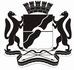 СОВЕТ ДЕПУТАТОВ ГОРОДА НОВОСИБИРСКАПОСТОЯННАЯ КОМИССИЯ  ПО  ГРАДОСТРОИТЕЛЬСТВУРЕШЕНИЕВ соответствии со статьей 13 Регламента Совета депутатов города Новосибирска, рассмотрев вопрос об избрании председателя постоянной комиссии Совета депутатов города Новосибирска по градостроительству, комиссия РЕШИЛА:Избрать на должность председателя постоянной комиссии Совета депутатов города Новосибирска по градостроительству Трубникова Сергея Михайловича.Председательствующий	                                                                Д. В. Асанцевот  25.09.2020г. Новосибирск№ 1Об избрании председателя постоянной комиссии Совета депутатов города Новосибирска по градостроительству